Муниципальное дошкольное образовательное учреждение «Детский сад №117»Выступление на педсовете: «Методика экологического  воспитания детей дошкольного возраста средствами фольклора.»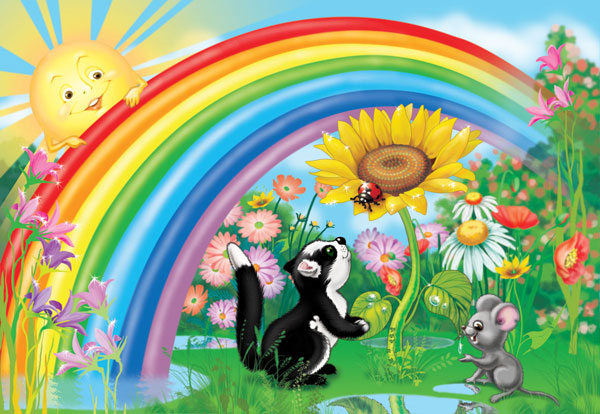 Составила: воспитатель первой квалификационной категорииПрыткова И.В.САРАНСК, 2018 г.Методика экологического  воспитания детей дошкольного возраста средствами фольклора.     Воспитание экологической культуры – одно из важных направлений всестороннего развития личности дошкольника. Сложная экологическая обстановка в мире, ее тяжелые последствия, экология родного края, засоренность среды обитания – все это вызывает необходимость способствовать экологическому образованию детей в детском саду.     Детский сад является первым звеном системы непрерывного экологического образования, поэтому не случайно перед педагогами встает задача формирования  у дошкольников основ культуры рационального природопользования, основ экологической культуры.     Чтобы этот процесс был увлекательным, занимательным и познавательным, целесообразно использовать фольклор, как средство формирования экологических знаний.      Приобщение детей к русскому фольклору во взаимосвязи с экологией – тема новая, мало изученная, и, бесспорно, интересная.  Народное искусство в детском возрасте имеет великую эмоциональную силу, а выразительность его образов определяет место произведений фольклора в музыкальном обучении детей. Природа повседневно воздействует на ребенка. Но малыш многого не замечает, порой его восприятие бывает очень поверхностным. И все же здесь, в царстве природы, он имеет первый чувственный опыт, накапливает ощущения, идущие от самой жизни. Здесь он первооткрыватель, исследователь, а порой и неудачник. Не сразу удается перейти через канавку, перешагнуть через ручеек, так как нет опыта, нет умения оценить расстояние «на глазок». И не от рождения мы знаем, что крапива «кусается», а репейник «пристает» ...Взрослые ведут ребенка по пути познания мира во всем его разнообразии и осознания себя в этом мире. Вот тут – то нам на помощь и приходит детский фольклор.    Фольклор обладает мощной побудительной силой. Влияющей на развитие положительной реакции ребенка, помогает увидеть ранее не замеченное, услышать природу, ее голоса, через музыку и текст песни осознать увиденное и услышанное. Дети слушают, поют, размышляют и задумываются. Забота об окружающем, тепло, доброта, уважение и милосердие – это уже охрана природы. А как это нужно и цветам,  и  деревьям, и птицам, и животным, и всем людям!       Отсюда, дети недостаточно знакомы с экологией родного края, с русским календарным фольклором, народными традициями, приметами и явлениями природы.Главной целью   является: максимально заинтересовать ребенка жизнью своих предков, показать взаимосвязь явлений природы с трудовой  и обрядовой деятельностью через знакомство с произведениями детского фольклораОсобое место в работе с детьми по освоению материала детского фольклора отводится шутке, веселью, детской радости. В этом незаменимы докучные сказочки, конечно, игры, дразнилки, шутливые диалоги.Детский фольклор стимулирует творческие проявления ребенка, будит фантазию. Творчество обогащает личность, жизнь ребенка становится более интересной и содержательной Ребенок, как губка, впитывает поэзию родного языка, сначала слушая, а позднее и самостоятельно ритмизованно проговаривая народные тексты. Так постепенно детский фольклор органично входит в повседневную жизнь малыша.Таким образом, мы видим, что произведения детского фольклора не только разнообразны по жанрам, но они разнообразны и по тематике (это и времена года, и птицы, и животные, разнообразные трудовые процессы), и по задачам.Фольклор легко воспринимается детьми с самого раннего возраста. В нем заложена информация о соблюдении правил поведения, норм морали, которые вырабатывались человечеством на протяжении многих веков. Произведения устного народного творчества эмоционально переживаются ребенком, а их ритм и своеобразность слога снимают напряжение у тревожного ребенка. Фольклор эффективно влияет на формирование ценностных представлений (отношение к природе; родителям, традициям, труду и т.д.).Что же относится к детскому фольклору?Пестушки - песенки, которыми сопровождается уход за ребенком.Потешки - игры взрослого с ребенком (с его пальчиками, ручками).3аклички - обращения к явлениям природы (к солнцу, ветру, дождю, снегу, радуге, деревьям).Приговорки - обращения к насекомым, птицам, животным. Считалки - коротенькие стишки, служащие для справедливого распределения ролей в играх.Скороговорки и частоговорки, незаметно обучающие детей правильной и чистой речи.Дразнилки - веселые, шутливые, кратко и метко называющие какие-то смешные стороны во внешности ребенка, в особенностях его поведения.Прибаутки, шутки, перевертыши - забавные песенки, которые своей необычностью веселят детей.Докучные сказочки, у которых нет конца и которые можно обыгрывать множество раз.Русская народная песня - это итог наблюдений за окружающей природой, с которой неразрывно связана жизнь простого народа.Русская песня, попевка, потешка, загадка, пословица, считалка, частушка - это первый и самый доступный источник знаний и сведений об окружающем мире. Красочный, выразительный, образный язык пробуждает интерес детей к фольклору, способствует формированию духовного и эмоционального мира ребенка. Большинство жанров малых форм - это ключ к познанию окружающей среды. Музыкальные, краткие, ритмичные, с несложным содержанием, в доступной стихотворной форме, русские народные попевки, заклички, песни легко запоминаются детьми. Они-то и являются самым доступным источником знаний и сведений об окружающем мире. Приобщение детей к русскому фольклору во взаимосвязи с экологией - тема новая, мало изученная, и несомненно, очень интересная.      На  тематических занятиях как «Экскурсия в огород», «На деревенском дворе», «В гостях у Мухи-Цокотухи», «Война грибов с ягодами», «Русская берёзонька» дети узнают много интересного из окружающего их мира насекомых, зверей, птиц и растений, впитывая свойственные только им особенности, сопереживая всем тем трудностям, с которыми сталкивается окружающая нас природа и её жители.      Опираясь на сведения народного календаря, можно рассматривать, повторять и закреплять такие темы, как «Домашние и дикие животные», «Перелётные и зимующие птицы», «Времена года», «Овощи», «Злаки», «Цветы», «Ягоды», «Грибы». По принципу игры детьми заимствуется и воспринимается большинство календарных песен – их привлекает момент ряженья, подражания тому или иному персонажу, образу.       Собственно, детский календарный фольклор – это заклинания явлениям природы, приговорки насекомым, птицам, животным, они не носят магического характера, являясь для детей скорее элементами игры, в той или иной степени они связаны только с природой.        Наиболее распространенным и активно бытующим жанром на  занятиях с детьми являются заклички. Обращенные к различным явлениям природы (солнцу, дождю, ветру, радуге и др.), они таят в себе отзвуки далеких языческих времен: пережитком давно забытых верований звучит обращение “ее деток”, которым холодно и которые просят солнышко выглянуть и обогреть, и накормить их. Да и обращение к ветру, морозу, весне и осени как к живым существам является отголоском древней традиции. А так же близкий к закличкам, жанр – приговорки, представляющие собой краткие обращения к зверям, птицам, насекомым, растениям. Дети обращаются к божьей коровке с просьбой полететь на небо; к улитке, чтобы она выпустила рожки; к мышке, чтобы та заменила выпавший зуб новым и крепким. Предельная ясность, простота музыкального языка календарных песен, естественность их интонаций, тесно связанных с речевыми, способствуют быстрому, легкому запоминанию, усвоению календарных образцов маленькими детьми. Напевы календарных песен можно кричать, петь, а так же интонировать говорком.       Результатом практической деятельности в экологическом направлении является проведение фольклорных праздников, связанных с явлениями природы («Осенины на Руси», «Масленица», «Светит солнышко для всех», «Праздник зонтика», «В гости к рябинке», «У природы нет плохой погоды…»), на которых дети обобщают свои знания о сезонных явлениях природы. Благодаря таким фольклорным праздникам и развлечениям дети осмысленно воспринимают явления и объекты природы.      Детям очень импонирует свойственная народному творчеству поэтизация природы, удивление её могуществом и красотой в любое время года. Фольклор также воспитывает у детей и эстетическое отношение к природе, обусловленность сельскохозяйственного труда природными явлениями, ко всей окружающей действительности, учит видеть прекрасное в человеческих отношениях.Предметный мир, социальная жизнь и природа - вот основные источники формирования детских ощущений, восприятий и представлений.Мир природы удивителен и прекрасен. Однако далеко не все способны видеть эту красоту, многообразие цвета, форм, разнообразие оттенков красок неба, воды, листьев ... Умение «смотреть» и «видеть», «слушать» и «слышать» не развивается само собой, не дается от рождения в готовом виде, а воспитывается.Народное поэтическое слово, образец духовного служения людям. Оно как родник, как чистейший ключ, бьющий из недр земли, к которому припадают поколения, наполняясь живительной силой. И передает народное слово прошлое, поступь настоящего и будущего. И звучат из поколения в поколение материнские колыбельные песни, сказы, потешки, небылички, подговорки, басенки.Детский фольклор – разновидность фольклористики и раздел художественной литературы для дошкольников. Особенность его – он соединяет в себе стихи, песни, игровые приемы, танец.Фольклор обладает мощной побудительной силой, влияющей на развитие положительной реакции ребенка, помогает увидеть ранее не замеченное, услышать природу, ее голоса, через музыку и текст песни осознать увиденное и услышанное. Дети слушают, поют, размышляют и задумываются. Забота об окружающем, тепло, доброта, уважение и милосердие - это уже охрана природы. А как это нужно и цветам, и деревьям, и птицам, и животным, и всем людям! 
Литература.■  Ребенок второго года жизни / Под ред. С. Н. Теплюк. — М.: Мозаика-Синтез. 2010-2013■  Теплюк С. Н., Лямина Г. М., Зацепина М. Б. Дети раннего возраста в детском саду. — М.: Мозаика-Синтез, 2010-2013
■  Соломенникова О. А. Занятия по формированию элементарных экологических представлений в первой младшей группе детского сада. — М.: Мозаика-Синтез, 2007-2010.